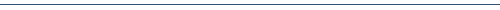 Commissioner Hardesty’s Calendar
August 1, 2021 – August 31, 2021
 August 2021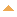  VACATION: AUGUST 2nd-August 27thSat, Aug 28 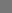 8:30 AM – 10:30 AMREMARKS PF&R Young Women’s Fire CampTue, Aug 31 1:00 PM – 2:00 PMTeam Hardesty Staff Meeting